Supplementary tables and figuresSupplementary Table S1. Major inclusion and exclusion criteria for each studya Aletaha D, Neogi T, Silman AJ, et al. 2010 Rheumatoid arthritis classification criteria: An American College of Rheumatology/European League Against Rheumatism collaborative initiative. Ann Rheum Dis 2010; 69: 1580-1588.Supplementary Table S2. Summary of ACR measures for Japanese patients in RA-BEGIN at Weeks 24 and 52ACR: American College of Rheumatology; ACR20: American College of Rheumatology 20% improvement; ACR50: American College of Rheumatology 50% improvement; ACR70: American College of Rheumatology 70% improvement; BARI: baricitinib; MTX: methotrexate; NRI: non-responder imputation.Supplementary Table S3. Summary of ACR measures for the Japanese patients in RA-BEAM at Weeks 12, 24 and 52ACR: American College of Rheumatology; ACR20: American College of Rheumatology 20% improvement; ACR50: American College of Rheumatology 50% improvement; ACR70: American College of Rheumatology 70% improvement; ADA: adalimumab; BARI: baricitinib; NRI: non-responder imputation; PBO: placebo.Supplementary Table S4. Laboratory data based on CTCAE grades for Japanese patients in studies RA-BEGIN and RA-BEAMADA: adalimumab; BARI: baricitinib; CTCA: Common Terminology Criteria for Adverse Events; F: female; HDL: high-density lipoprotein; LDL: low-density lipoprotein; M: male; MTX: methotrexate; N-obs: number of patients in the analysis; PBO: placebo; ULN: upper limit of normal.a Unless otherwise specified, data represent maximum grade postbaseline for patients who had an increase in category from baseline.Supplementary Table S5. Safety summary for RA-BUILD and RA-BEACONAE: adverse event; BARI: baricitinib; MACE: major adverse cardiovascular event; PBO: placebo; SAE: serious adverse event; TEAE: treatment-emergent adverse event.Supplementary Figure S1. Patient disposition for RA-BEGIN
LTE: long-term extension; MTX: methotrexate.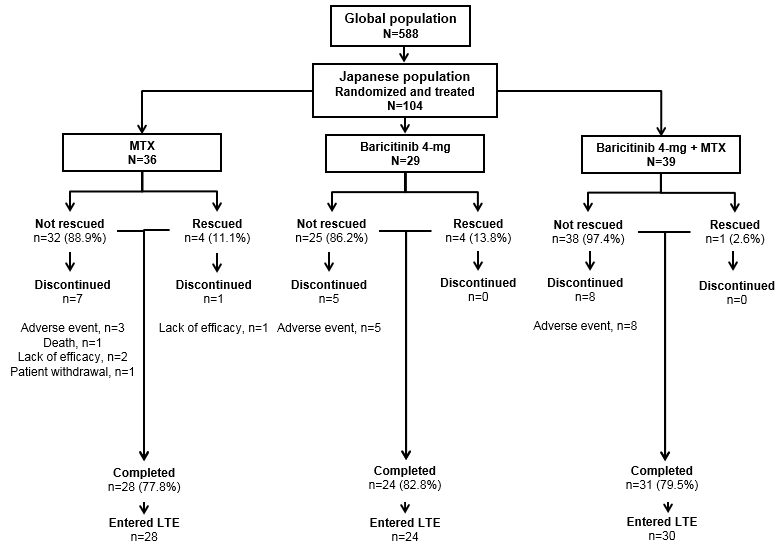 Supplementary Figure S2. Patient disposition for RA-BEAM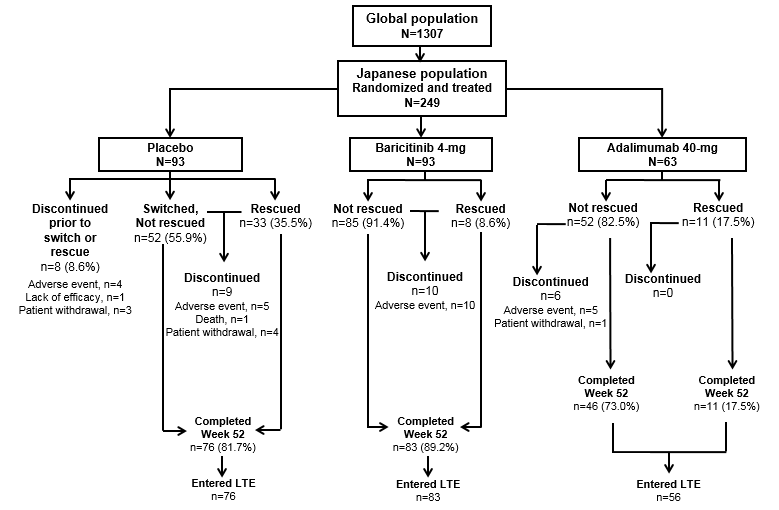 LTE: long-term extension.Supplementary Figure S3. Patient disposition for RA-BUILD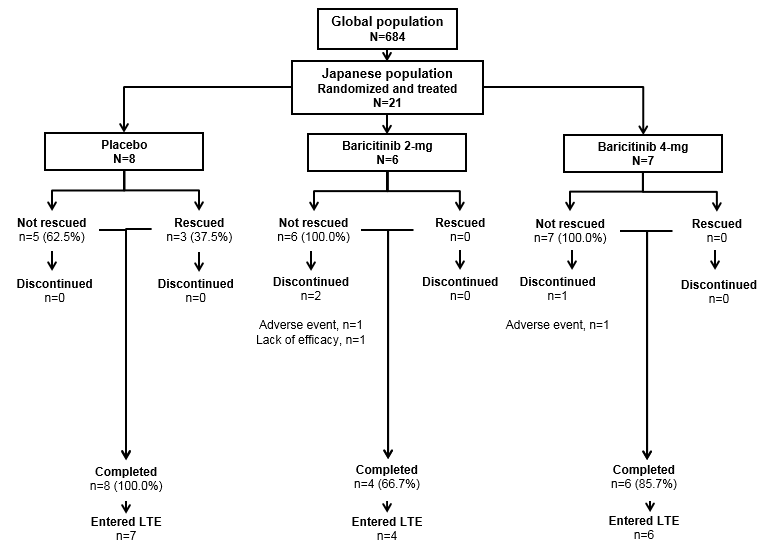 LTE: long-term extension.Supplementary Figure S4. Patient disposition for RA-BEACON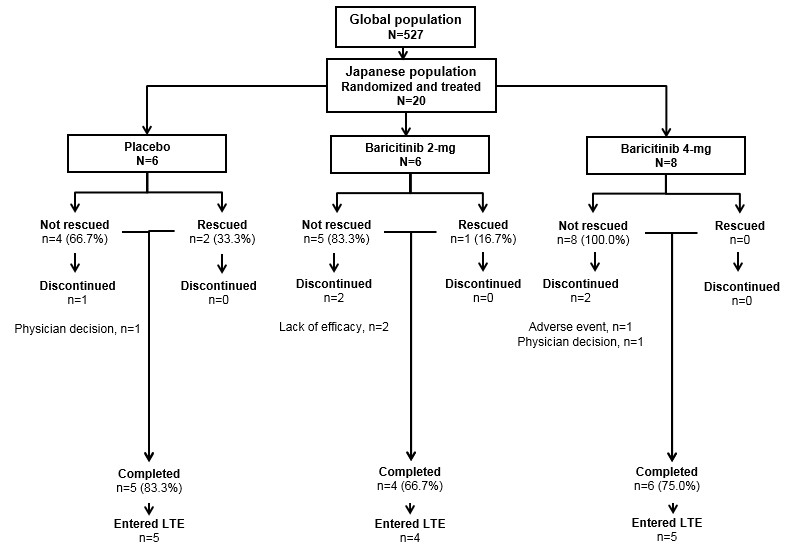 LTE: long-term extension.Supplementary Figure S5. ACR50 and ACR70 response rates for Japanese patients in the RA-BEGIN study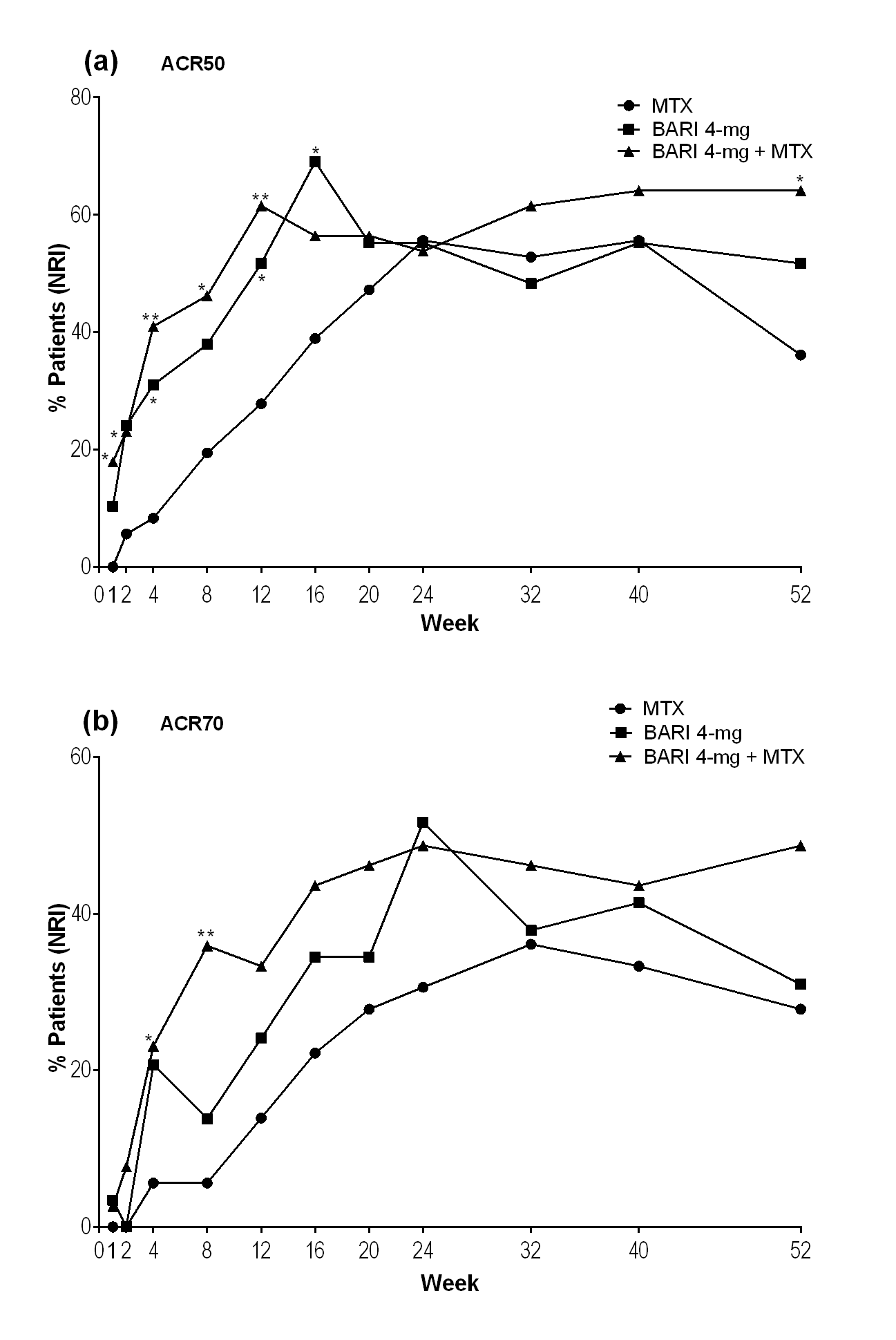 ACR50: American College of Rheumatology 50% improvement; ACR70: American College of Rheumatology 70% improvement; BARI: baricitinib; MTX: methotrexate; NRI: non-responder imputation.*p≤0.05, **p≤0.01, ***p≤0.001 comparing BARI 4-mg or BARI 4-mg plus MTX to MTX monotherapy, without adjustment for multiple comparisons.Supplementary Figure S6. ACR components for Japanese patients in the RA-BEGIN study (HAQ-DI is shown in Figure 1)The LSM change from baseline in ACR components Weeks 0-52. (a-b) number of swollen joints (SJC) based on the 0-66 count and number of tender joints (TJC) based on the 0-68 count. (c-e) Range, 0-100 mm on the VAS; higher values indicate greater levels of (c) physician-reported disease activity, (d) patient-reported disease activity, or (e) or patient-reported pain. (f) hsCRP (ULN = 3.0-mg/L for hsCRP). Data reported as mLOCF for all measures (the last observation prior to rescue or discontinuation).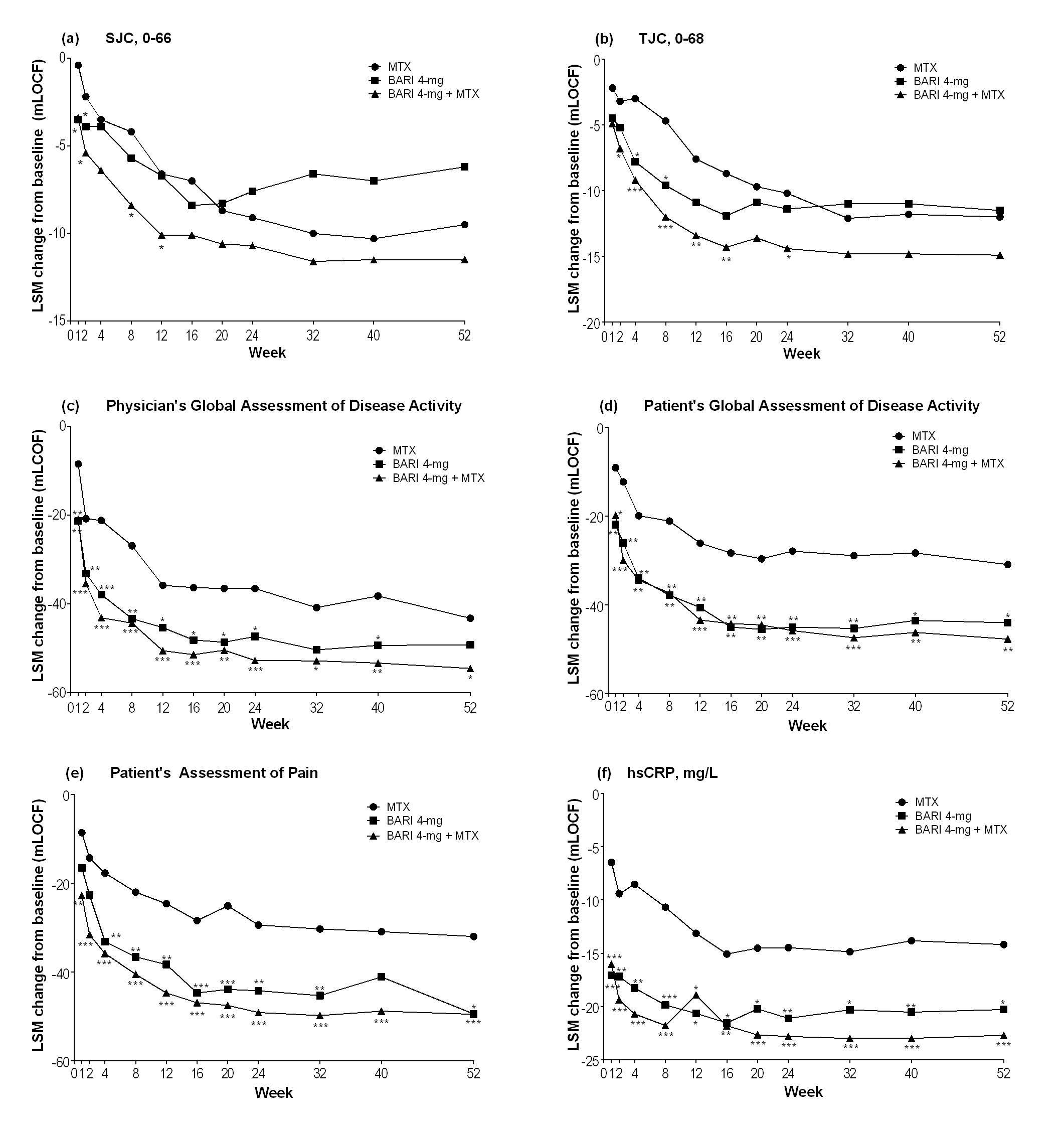 *p≤0.05, **p≤0.01, ***p≤0.001 comparing BARI 4-mg or BARI 4-mg plus MTX to MTX monotherapy, without adjustment for multiple comparisons.ACR: American College of Rheumatology; BARI: baricitinib; HAQ-DI: Health Assessment Questionnaire-Disability Index; hsCRP: high-sensitivity C-reactive protein; LSM: least squares mean; mLOCF: modified last observation carried forward; MTX: methotrexate; SJC: swollen joint count; TJC: tender joint count; ULN: upper limit of normal; VAS: visual analog scale. Supplementary Figure S7. Patient-reported outcomes for Japanese patients in the RA-BEGIN study(a) Median change from baseline in duration of morning joint stiffness in minutes. (b) Worst tiredness (NRS). (c) Worst joint pain (NRS). Patients recorded these measures in an electronic diary. Morning joint stiffness duration was truncated at a maximum value of 720 minutes. Worst tiredness: 0-10 NRS; 0 = no tiredness, 10 = tiredness as bad as you can imagine. Worst joint pain: 0-10 NRS; 0 = no pain, 10 = pain as bad as you can imagine.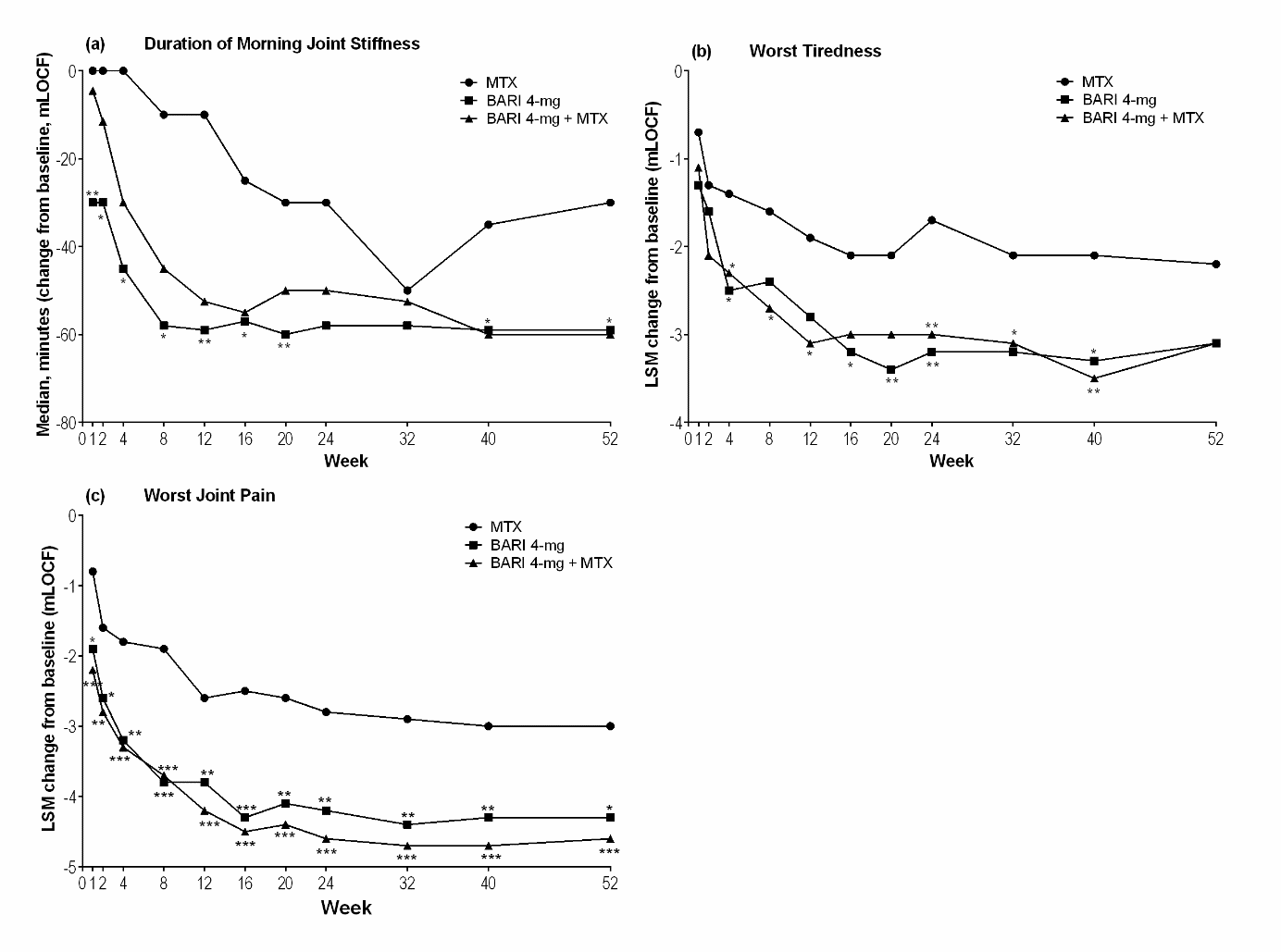 *p≤0.05, **p≤0.01, ***p≤0.001 comparing BARI 4-mg or BARI 4-mg plus MTX to MTX monotherapy, without adjustment for multiple comparisons.LSM: least-squares mean; BARI: baricitinib; mLOCF: modified last observation carried forward; MTX: methotrexate; NRS: numeric rating scale.Supplementary Figure S8. ACR50 and ACR70 response rates for Japanese patients in the RA-BEAM study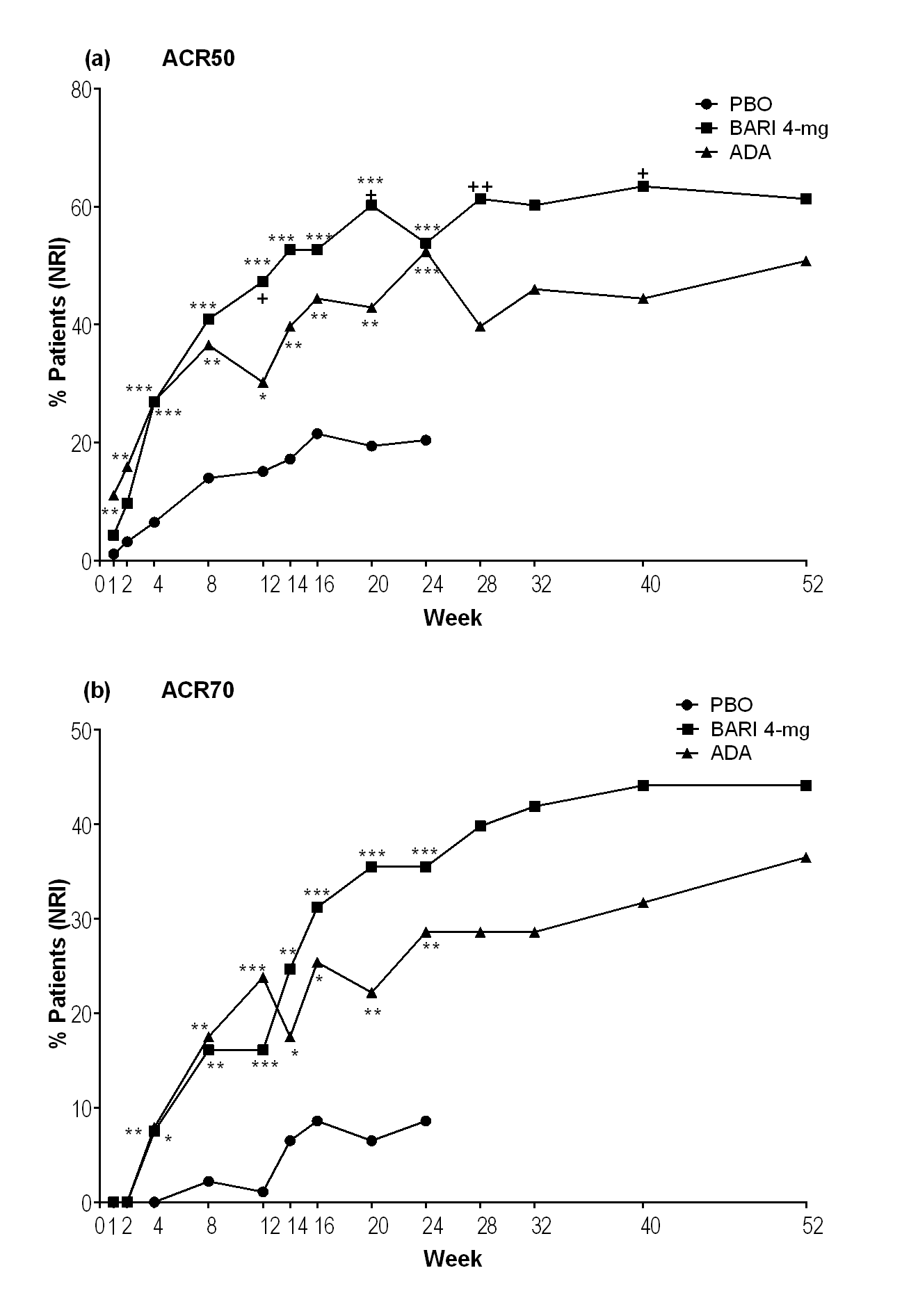 *p≤0.05, **p≤0.01, ***p≤0.001 for supportive analyses comparing baricitinib 4-mg or adalimumab to placebo, without adjustment for multiple comparisons. +p≤0.05, ++p≤0.01, +++p≤0.001 for supportive analyses comparing baricitinib 4-mg to adalimumab, without adjustment for multiple comparisons.ACR50: American College of Rheumatology 50% improvement; ACR70: American College of Rheumatology 70% improvement; ADA: adalimumab; BARI: baricitinib; NRI: non-responder imputation; PBO: placebo.Supplementary Figure S9. ACR components for Japanese patients in the RA-BEAM study (HAQ-DI is shown in Figure 2)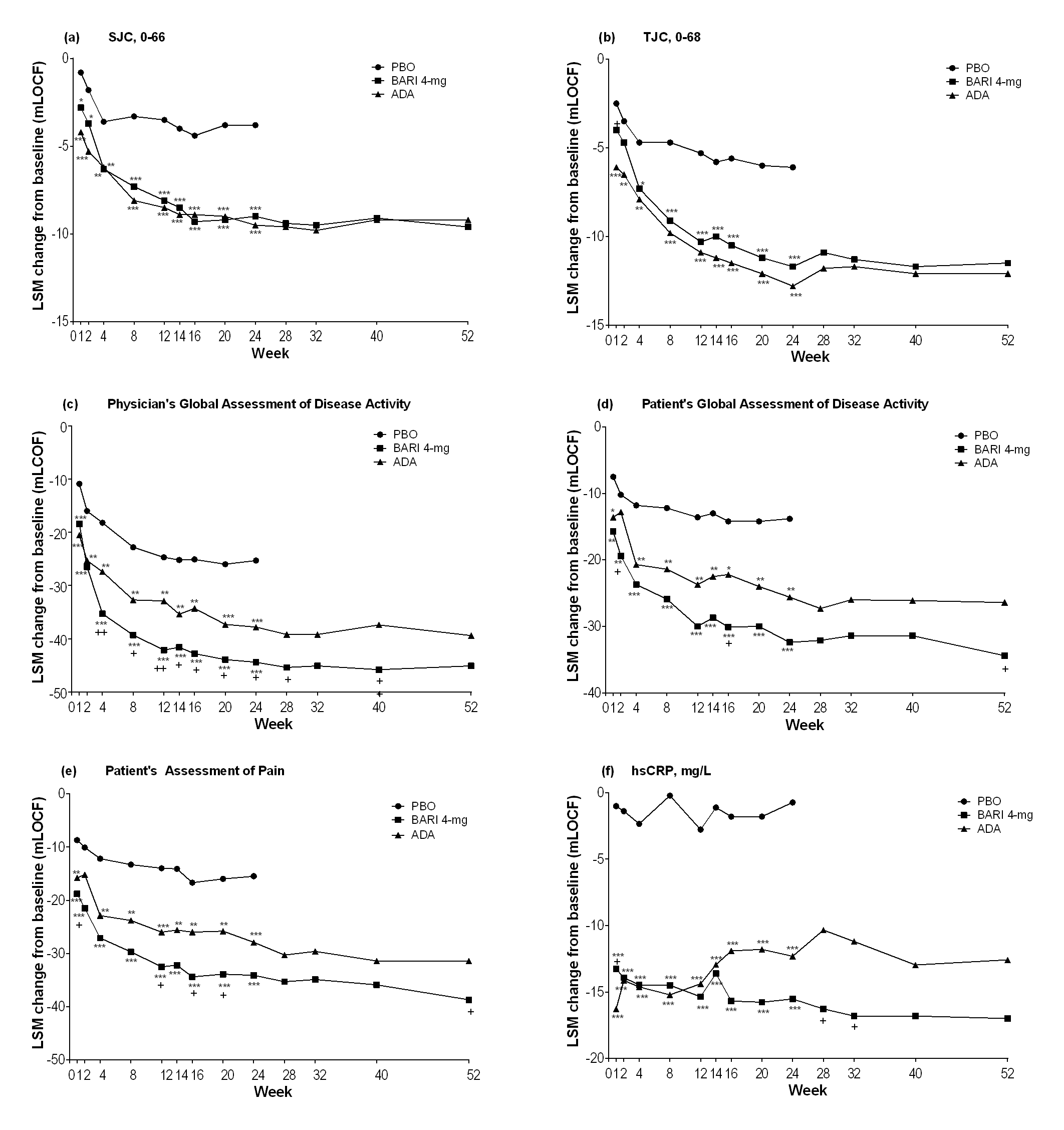 (a-b) number of swollen joints (SJC) based on the 0-66 count and number of tender joints (TJC) based on the 0-68 count. (c-e) Range, 0-100 mm on the visual analog scale (VAS); higher values indicate greater levels of (c) physician-reported disease activity, (d) patient-reported disease activity, or (e) or patient-reported pain. (f) hsCRP (ULN = 3.0-mg/L for hsCRP). Data reported as mLOCF for all measures (the last observation prior to rescue or discontinuation).*p≤.05, **p≤.01, ***p≤.001 for supportive analyses comparing baricitinib 4-mg or adalimumab to placebo, without adjustment for multiple comparisons. +p≤.05, ++p≤.01, +++p≤.001 for supportive analyses comparing baricitinib 4-mg to adalimumab, without adjustment for multiple comparisons.ACR: American College of Rheumatology; ADA: adalimumab; BARI: baricitinib; HAQ-DI: Health Assessment Questionnaire-Disability Index; hsCRP: high-sensitivity C-reactive protein; LSM: least squares mean; mLOCF: modified last observation carried forward; NRS: numeric rating scale; PBO: placebo; SJC: swollen joint count; TJC: tender joint count; ULN: upper limit of normal; VAS: visual analog scale.Supplementary Figure S10. Patient-reported outcomes for Japanese patients in the RA-BEAM study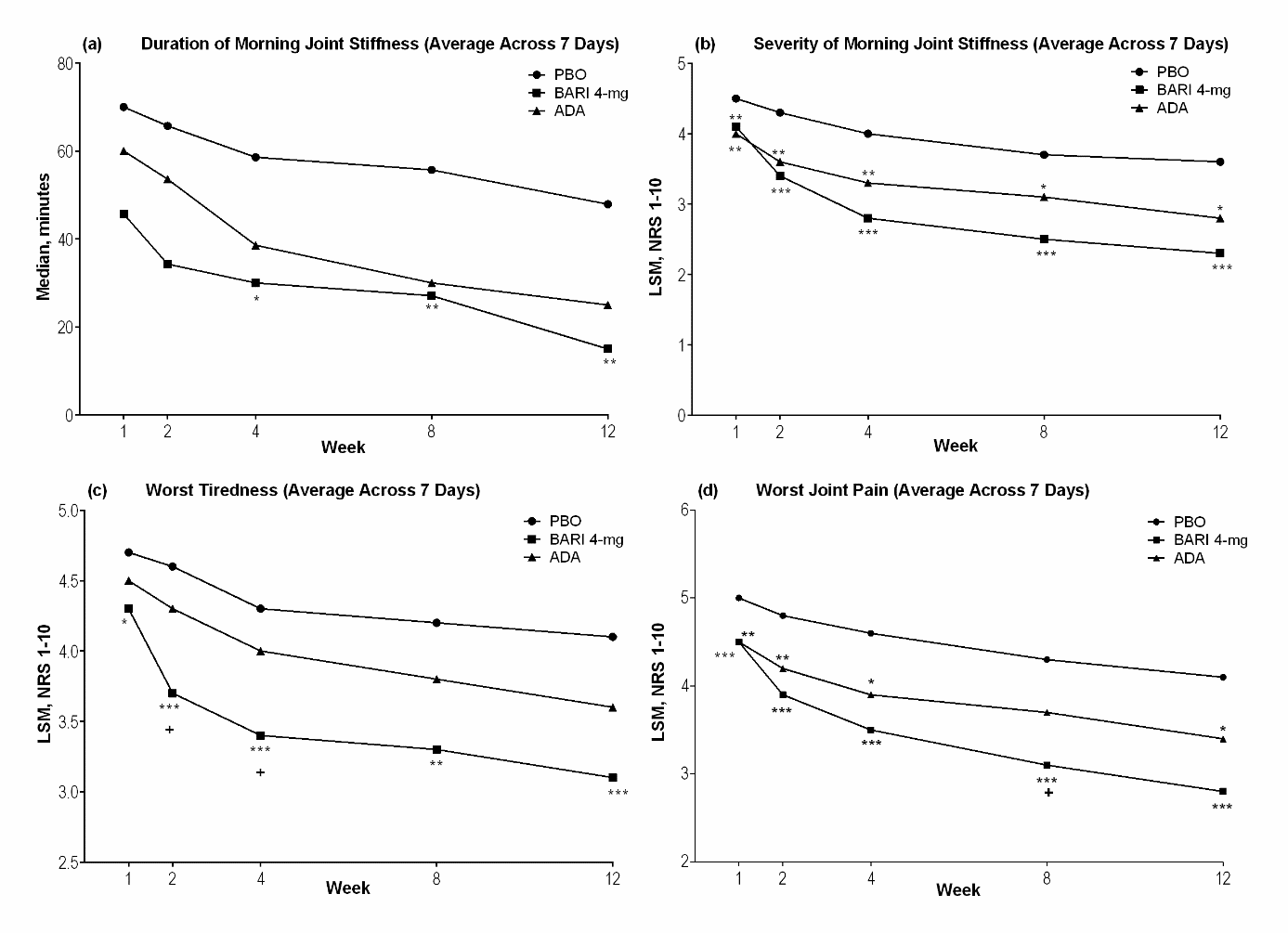 (a) Median duration of morning joint stiffness in minutes. LS mean for (b) severity of morning joint stiffness (NRS), (c) worst tiredness (NRS), (d) worst joint pain (NRS). Patients recorded these measures in an electronic diary. Morning joint stiffness duration was truncated at a maximum value of 720 minutes. Morning joint stiffness severity: 0-10 NRS; 0 = no joint stiffness, 10 = joint stiffness as bad as you can imagine. Worst tiredness: 0-10 NRS; 0 = no tiredness, 10 = tiredness as bad as you can imagine. Worst joint pain: 0-10 NRS; 0 = no pain, 10 = pain as bad as you can imagine.*p≤0.05, **p≤0.01, ***p≤0.001 for supportive analyses comparing baricitinib 4-mg or adalimumab to placebo, without adjustment for multiple comparisons. +p≤0.05, ++p≤0.01, +++p≤0.001 for supportive analyses comparing baricitinib 4-mg to adalimumab, without adjustment for multiple comparisons. ADA: adalimumab; BARI: baricitinib; LSM: least squares mean; NRS: numeric rating scale; PBO: placebo.Inclusion criteriaInclusion criteriaAll studiesadults with a diagnosis of adult-onset rheumatoid arthritis (RA) as defined by the American College of Rheumatology/European League Against Rheumatism 2010 criteria for the classification of RAahad moderately to severely active RA defined as the presence of ≥6/68 tender joints and ≥6/66 swollen jointsRA-BEGINhad previously had no or limited treatment with methotrexate, and no treatment with other conventional synthetic DMARDshad previously had no prior biologic disease-modifying antirheumatic drug (DMARD) usewere rheumatoid factor or anti-cyclic citrullinated peptide antibody positivehad an hsCRP (high-sensitivity C-reactive protein) measurement 
≥1.2 x the upper limit of normalRA-BEAMhad an inadequate response to methotrexatebackground methotrexate therapy remained stablehad previously had no prior biologic DMARD usehad at least 3 joint erosions, or at least 1 joint erosion and were rheumatoid factor or anti-CCP antibody positivehad an hsCRP measurement of ≥6 mg/LRA-BUILDhad an inadequate response or were intolerant to ≥1 conventional synthetic DMARDbackground conventional synthetic DMARD therapy remained stablehad previously had no prior biologic DMARD usehad an hs-CRP measurement ≥1.2 x the upper limit of normalRA-BEACONhad failed treatment at an approved dose with ≥1 biologic tumor necrosis factor inhibitor (experienced insufficient efficacy or were intolerant to treatment)were receiving stable doses of background conventional synthetic DMARD therapyhad an hsCRP measurement >1 x the upper limit of normalExclusion criteriaExclusion criteriaAll studiesspecific abnormal laboratory results, includingaspartate aminotransferase or alanine aminotransferase level >1.5 times the upper limit of normaltotal bilirubin ≥1.5 times the upper limit of normalneutropenia (absolute neutrophil count <1200 cells/µL)thrombocytopenia (platelet count <100,000/µL)estimated glomerular filtration rate <40 mL/min/1.73m2 (estimated using the Modification of Diet in Renal Disease equation)current or recent clinically significant comorbidity, including infectionevidence of latent tuberculosis, unless patients completed ≥4 weeks of appropriate treatment before randomizationVariableWeek 24Week 24Week 24Week 52Week 52Week 52MTX(N = 36)BARI 4-mg(N=29)BARI 4-mg + MTX(N = 39)MTX(N = 36)BARI 4-mg(N=29)BARI 4-mg + MTX(N = 39)ACR20 response rate, NRINumber (%) of patients25 (69)21 (72)28 (72)23 (64)20 (69)28 (72)P-value vs MTX—.794.824—.668.465ACR50 response rate, NRINumber (%) of patients20 (56)16 (55)21 (54)13 (36)15 (52)25 (64)P-value vs MTX—.970.883—.210.017ACR70 response rate, NRINumber (%) of patients11 (31)15 (52)19 (49)10 (28)9 (31)19 (49)P-value vs MTX—.086.112—.776.066Week 12Week 12Week 12Week 24Week 24Week 24Week 52Week 52VariablePBO(N=93)BARI 4-mg(N=93)ADA(N=63)PBO(N=93)BARI 4-mg(N=93)ADA(N=63)BARI 4-mg(N=93)ADA(N=63)ACR20 response rate, NRINumber (%) of patients32 (34)62 (67)38 (60)28 (30)70 (75)43 (68)65 (70)39 (62)P-value vs PBO—.001.002—.001.001——P-value vs ADA—.435——.339—.311—ACR50 response rate, NRINumber (%) of patients14 (15)44 (47)19 (30)19 (20)50 (54)33 (52)57 (61)32 (51)P-value vs PBO—.001.022—.001.001——P-value vs ADA—.038——.867—.194—ACR70 response rate, NRINumber (%) of patients1 (1)15 (16)15 (24)8 (9)33 (35)18 (29)41 (44)23 (37)P-value vs PBO—.001.001—.001.002——P-value vs ADA—.301——.468—.437—RA-BEGIN, Weeks 0–52RA-BEGIN, Weeks 0–52RA-BEGIN, Weeks 0–52RA-BEAM, Weeks 0–24RA-BEAM, Weeks 0–24RA-BEAM, Weeks 0–24RA-BEAM, Weeks 0–52RA-BEAM, Weeks 0–52Variable (maximum grade postbaselinea)MTX(N = 36)BARI 4-mg(N=29)BARI 4-mg + MTX(N = 39)PBO(N=93)BARI 4-mg(N=93)ADA(N=63)BARI 4-mg(N=93)ADA(N=63)Hemoglobin, n (%)Hemoglobin, n (%)Hemoglobin, n (%)Hemoglobin, n (%)Hemoglobin, n (%)Hemoglobin, n (%)Hemoglobin, n (%)Hemoglobin, n (%)Hemoglobin, n (%)Hemoglobin, n (%)Hemoglobin, n (%)Grade 1: ≥10 to <12 (F) or ≥10 to <13.5 (M) g/dL8 (22)7 (24)5 (13)17 (18)17 (18)10 (16)20 (22)11 (17)Grade 2: ≥8.0 to <10 g/dL3 (8)4 (14)9 (23)7 (8)6(6)5 (8)8 (9)5 (8)Grade 3: ≥6.5 to <8.0 g/dL1 (3)001 (1)0000Grade 4: <6.5 g/dL00000000Neutrophils, n (%)Neutrophils, n (%)Neutrophils, n (%)Neutrophils, n (%)Neutrophils, n (%)Neutrophils, n (%)Neutrophils, n (%)Neutrophils, n (%)Neutrophils, n (%)Neutrophils, n (%)Neutrophils, n (%)Grade 1: ≥1500 to <2000 cells/µL6 (17)7 (24)4 (10)2 (2)10 (11)7 (11)11 (12)6 (10)Grade 2: ≥1000 to <1500 cells/µL2 (6)3 (10)002 (2)3 (5)4 (4)5 (8)Grade 3: ≥500 to <1000 cells/µL00000000Grade 4: <500 cells/µL cells/µL00000000Lymphocytes, n (%)Lymphocytes, n (%)Lymphocytes, n (%)Lymphocytes, n (%)Lymphocytes, n (%)Lymphocytes, n (%)Lymphocytes, n (%)Lymphocytes, n (%)Lymphocytes, n (%)Lymphocytes, n (%)Lymphocytes, n (%)Grade 1: ≥800 to <1100 cells/mm36 (17)5 (17)5 (13)18 (19)13 (14)7 (11)21 (23)5 (8)Grade 2: ≥500 to <800 cells/mm34 (11)1 (3)6 (15)12 (13)8 (9)4 (6)14 (15)8 (13)Grade 3: ≥200 to <500 cells/mm33 (8)1 (3)3 (8)6 (6)2 (2)03 (3)0Grade 4: <200 cells/mm300000000Platelets, n (%)Platelets, n (%)Platelets, n (%)Platelets, n (%)Platelets, n (%)Platelets, n (%)Platelets, n (%)Platelets, n (%)Platelets, n (%)Platelets, n (%)Platelets, n (%)Grade 1: ≥75,000/mm301 (3)1 (3)3 (3)3 (3)4 (6)3 (3)7 (11)Grade 2: ≥50,000 to <75,000 cells/mm300000000Grade 3: 25,000 to <50,000 cells/mm300000000Grade 4: <25,000 cells/mm300000000Elevated alanine aminotransferase, n (%)Elevated alanine aminotransferase, n (%)Elevated alanine aminotransferase, n (%)Elevated alanine aminotransferase, n (%)Elevated alanine aminotransferase, n (%)Elevated alanine aminotransferase, n (%)Elevated alanine aminotransferase, n (%)Elevated alanine aminotransferase, n (%)Elevated alanine aminotransferase, n (%)Elevated alanine aminotransferase, n (%)Elevated alanine aminotransferase, n (%)Grade 1: >ULN and ≤2.5 × ULN7 (19)5 (17)11 (28)12 (13)20 (22)16 (25)22 (24)19 (30)Grade 2: >2.5 × ULN and ≤5 × ULN3 (8)07 (18)07 (8)5 (8)10 (11)5 (8)Grade 3: >5 × ULN and ≤20 × ULN1 (3)01 (3)0001 (1)0Grade 4: >20 × ULN00000000Creatinine, n (%)Creatinine, n (%)Creatinine, n (%)Creatinine, n (%)Creatinine, n (%)Creatinine, n (%)Creatinine, n (%)Creatinine, n (%)Creatinine, n (%)Creatinine, n (%)Creatinine, n (%)Grade 1: >ULN and ≤1.5 × ULN1 (3)1 (3)01 (1)0000Grade 2: >1.5 × ULN and ≤3 × ULN00000000Grade 3: >3 × ULN and ≤6 × ULN00000000Grade 4: >6 × ULN00000000Creatine kinase, n (%)Creatine kinase, n (%)Creatine kinase, n (%)Creatine kinase, n (%)Creatine kinase, n (%)Creatine kinase, n (%)Creatine kinase, n (%)Creatine kinase, n (%)Creatine kinase, n (%)Creatine kinase, n (%)Creatine kinase, n (%)Grade 1: >ULN and ≤2.5 × ULN1 (3)12 (41)10 (26)5 (5)26 (28)13 (21)32 (34)14 (22)Grade 2: >2.5 × ULN and ≤5 × ULN1 (3)1 (3)3 (8)01 (1)02 (2)1 (2)Grade 3: >5 × ULN and ≤10 × ULN1 (3)1 (3)000000Grade 4: >10 × ULN000001 (2)01 (2)LDL cholesterol, n/N-obs (%)LDL cholesterol, n/N-obs (%)LDL cholesterol, n/N-obs (%)LDL cholesterol, n/N-obs (%)LDL cholesterol, n/N-obs (%)LDL cholesterol, n/N-obs (%)LDL cholesterol, n/N-obs (%)LDL cholesterol, n/N-obs (%)LDL cholesterol, n/N-obs (%)LDL cholesterol, n/N-obs (%)LDL cholesterol, n/N-obs (%)Increased by category at maximum to near optimal: ≥100 to <130 mg/dL9/34 (26)3/27 (11)9/38 (24)7/82 (9)9/85 (11)11/58 (19)11/85 (13)11/58 (19)Increased by category at maximum to borderline high: ≥130 to <160 mg/dL8/34 (24)9/27 (33)8/38 (21)4/82 (5)29/85 (34)10/58 (17)27/85 (32)16/58 (28)Increased by category at maximum to high: ≥160 to <190 mg/dL1/34 (3)7/27 (26)7/38 (18)4/82 (5)9/85 (11)5/58 (9)11/85 (13)7/58 (12)Increased by category at maximum to very high: ≥190 mg/dL2/34 (6)4/27 (15)2/38 (5)0/8210/85 (12)2/58 (3)12/85 (14)2/58 (3)HDL cholesterol, n/N-obs (%)HDL cholesterol, n/N-obs (%)HDL cholesterol, n/N-obs (%)HDL cholesterol, n/N-obs (%)HDL cholesterol, n/N-obs (%)HDL cholesterol, n/N-obs (%)HDL cholesterol, n/N-obs (%)HDL cholesterol, n/N-obs (%)HDL cholesterol, n/N-obs (%)HDL cholesterol, n/N-obs (%)HDL cholesterol, n/N-obs (%)Decreased by category at minimum to normal: ≥40 to <60 mg/dL4/34 (12)0/271/38 (3)7/89 (8)1/90 (1)2/61 (3)2/90 (2)6/61 (10)Decreased by category at minimum to low: <40 mg/dL0/340/271/38 (3)2/89 (2)0/901/61 (2)0/901/61 (2)RA-BUILD, Weeks 0–24RA-BUILD, Weeks 0–24RA-BUILD, Weeks 0–24RA-BEACON, Weeks 0–24RA-BEACON, Weeks 0–24RA-BEACON, Weeks 0–24VariablePBO(N=8)BARI 2-mg(N=6)BARI 4-mg(N=7)PBO(N=6)BARI 2-mg(N=6)BARI 4-mg(N=8)SAEs001 (14)000TEAEs4 (50)5 (83)7 (100)5 (83)4 (67)6 (75)Discontinuation from study because of AE01 (17)1 (14)001 (13)Infections4 (50)2 (33)5 (71)2 (33)2 (33)1 (13)Herpes zoster000000Serious infections000000Malignancies000000MACE000000